別記様式第１号別記様式第１号別記様式第１号別記様式第１号別記様式第１号別記様式第１号別記様式第１号別記様式第１号別記様式第１号別記様式第１号別記様式第１号別記様式第１号別記様式第１号別記様式第１号教員個人調書教員個人調書教員個人調書教員個人調書教員個人調書教員個人調書教員個人調書教員個人調書教員個人調書教員個人調書教員個人調書教員個人調書教員個人調書教員個人調書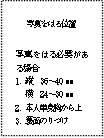 履　　　　　　　歴　　　　　　　書履　　　　　　　歴　　　　　　　書履　　　　　　　歴　　　　　　　書履　　　　　　　歴　　　　　　　書履　　　　　　　歴　　　　　　　書履　　　　　　　歴　　　　　　　書履　　　　　　　歴　　　　　　　書履　　　　　　　歴　　　　　　　書履　　　　　　　歴　　　　　　　書履　　　　　　　歴　　　　　　　書履　　　　　　　歴　　　　　　　書履　　　　　　　歴　　　　　　　書履　　　　　　　歴　　　　　　　書履　　　　　　　歴　　　　　　　書フリガナ性別生年月日(年齢)生年月日(年齢)生年月日(年齢)生年月日(年齢)昭和　年　月　日昭和　年　月　日(満　歳)(満　歳)氏名性別生年月日(年齢)生年月日(年齢)生年月日(年齢)生年月日(年齢)昭和　年　月　日昭和　年　月　日(満　歳)(満　歳)国籍現住所現住所現住所〒〒〒〒〒〒月額基本給千円千円千円千円現住所現住所現住所〒〒〒〒〒〒連　絡　先電話番号電話番号電話番号電話番号電話番号電話番号電話番号電話番号電話番号電話番号電話番号電話番号電話番号連　絡　先ﾒｰﾙｱﾄﾞﾚｽﾒｰﾙｱﾄﾞﾚｽﾒｰﾙｱﾄﾞﾚｽﾒｰﾙｱﾄﾞﾚｽﾒｰﾙｱﾄﾞﾚｽﾒｰﾙｱﾄﾞﾚｽﾒｰﾙｱﾄﾞﾚｽﾒｰﾙｱﾄﾞﾚｽﾒｰﾙｱﾄﾞﾚｽﾒｰﾙｱﾄﾞﾚｽﾒｰﾙｱﾄﾞﾚｽﾒｰﾙｱﾄﾞﾚｽﾒｰﾙｱﾄﾞﾚｽ学歴学歴学歴学歴学歴学歴学歴学歴学歴学歴学歴学歴学歴学歴年　　　　月事　　　　　　　　　　　　　　項事　　　　　　　　　　　　　　項事　　　　　　　　　　　　　　項事　　　　　　　　　　　　　　項事　　　　　　　　　　　　　　項事　　　　　　　　　　　　　　項事　　　　　　　　　　　　　　項事　　　　　　　　　　　　　　項事　　　　　　　　　　　　　　項事　　　　　　　　　　　　　　項事　　　　　　　　　　　　　　項事　　　　　　　　　　　　　　項事　　　　　　　　　　　　　　項年月年月年月職歴職歴職歴職歴職歴職歴職歴職歴職歴職歴職歴職歴職歴職歴年　　　　月事　　　　　　　　　　　　　　項事　　　　　　　　　　　　　　項事　　　　　　　　　　　　　　項事　　　　　　　　　　　　　　項事　　　　　　　　　　　　　　項事　　　　　　　　　　　　　　項事　　　　　　　　　　　　　　項事　　　　　　　　　　　　　　項事　　　　　　　　　　　　　　項事　　　　　　　　　　　　　　項事　　　　　　　　　　　　　　項事　　　　　　　　　　　　　　項事　　　　　　　　　　　　　　項年月年月年月学会及び社会における活動等学会及び社会における活動等学会及び社会における活動等学会及び社会における活動等学会及び社会における活動等学会及び社会における活動等学会及び社会における活動等学会及び社会における活動等学会及び社会における活動等学会及び社会における活動等学会及び社会における活動等学会及び社会における活動等学会及び社会における活動等学会及び社会における活動等現在所属している学会現在所属している学会年　　　　月事　　　　　　　　　　　　　　項事　　　　　　　　　　　　　　項事　　　　　　　　　　　　　　項事　　　　　　　　　　　　　　項事　　　　　　　　　　　　　　項事　　　　　　　　　　　　　　項事　　　　　　　　　　　　　　項事　　　　　　　　　　　　　　項事　　　　　　　　　　　　　　項事　　　　　　　　　　　　　　項事　　　　　　　　　　　　　　項事　　　　　　　　　　　　　　項事　　　　　　　　　　　　　　項年月年月年月賞　　　　　　　　　　　罰賞　　　　　　　　　　　罰賞　　　　　　　　　　　罰賞　　　　　　　　　　　罰賞　　　　　　　　　　　罰賞　　　　　　　　　　　罰賞　　　　　　　　　　　罰賞　　　　　　　　　　　罰賞　　　　　　　　　　　罰賞　　　　　　　　　　　罰賞　　　　　　　　　　　罰賞　　　　　　　　　　　罰賞　　　　　　　　　　　罰賞　　　　　　　　　　　罰年　　　　月事　　　　　　　　　　　　　　項事　　　　　　　　　　　　　　項事　　　　　　　　　　　　　　項事　　　　　　　　　　　　　　項事　　　　　　　　　　　　　　項事　　　　　　　　　　　　　　項事　　　　　　　　　　　　　　項事　　　　　　　　　　　　　　項事　　　　　　　　　　　　　　項事　　　　　　　　　　　　　　項事　　　　　　　　　　　　　　項事　　　　　　　　　　　　　　項事　　　　　　　　　　　　　　項年月現在の職務の状況現在の職務の状況現在の職務の状況現在の職務の状況現在の職務の状況現在の職務の状況現在の職務の状況現在の職務の状況現在の職務の状況現在の職務の状況現在の職務の状況現在の職務の状況現在の職務の状況現在の職務の状況勤　　務　　先職　名職　名学部等又は所属部局の名称学部等又は所属部局の名称学部等又は所属部局の名称学部等又は所属部局の名称勤務状況勤務状況勤務状況勤務状況勤務状況勤務状況勤務状況開設後の職務の状況開設後の職務の状況開設後の職務の状況開設後の職務の状況開設後の職務の状況開設後の職務の状況開設後の職務の状況開設後の職務の状況開設後の職務の状況開設後の職務の状況開設後の職務の状況開設後の職務の状況開設後の職務の状況開設後の職務の状況勤　　務　　先職　名職　名学部等又は所属部局の名称学部等又は所属部局の名称学部等又は所属部局の名称学部等又は所属部局の名称勤務状況勤務状況勤務状況勤務状況勤務状況勤務状況勤務状況上記のとおり相違ありません。上記のとおり相違ありません。上記のとおり相違ありません。上記のとおり相違ありません。上記のとおり相違ありません。上記のとおり相違ありません。上記のとおり相違ありません。上記のとおり相違ありません。上記のとおり相違ありません。上記のとおり相違ありません。上記のとおり相違ありません。上記のとおり相違ありません。上記のとおり相違ありません。上記のとおり相違ありません。年　　　月　　　日年　　　月　　　日年　　　月　　　日年　　　月　　　日年　　　月　　　日年　　　月　　　日年　　　月　　　日年　　　月　　　日年　　　月　　　日年　　　月　　　日年　　　月　　　日年　　　月　　　日年　　　月　　　日年　　　月　　　日氏　名氏　名印